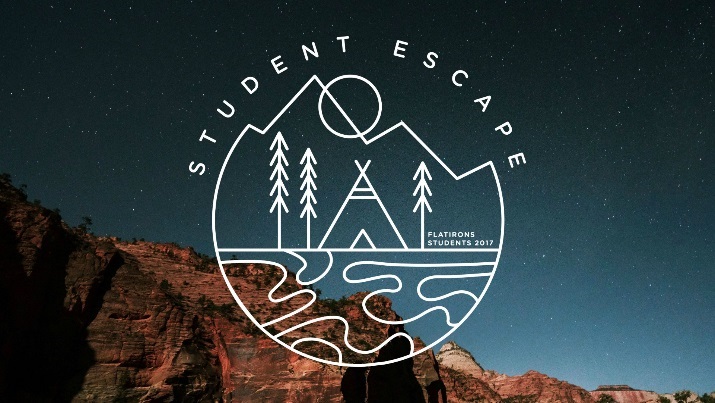 Scholarship Application and RegistrationAugust 1-5th | Glorieta Camp – Glorieta, NMFull Price $425 | Scholarship Price $200 | Cash or check 
Application requirements: Student must complete both scholarship essays and provide at least one (1) letter of recommendation from someone other than their parent that discusses a student’s character and need. The letter of recommendation can be mailed to Flatirons Community Church, attn: Michelle Huey, 400 W South Boulder Rd. Suite 1700, Lafayette, CO 80026 or by email at michelle_huey@flatironschurch.com. A deposit of $75 is required to hold a spot for camp. The remainder is due before we leave on August 1st, 2017.SCHOLARSHIP ESSAYS (Please answer in several complete sentences.)Please describe your relationship with Jesus:What would receiving a scholarship to summer camp mean to you and your family?Registration Packet Please read and/or complete all sections of this packet.
This information will be used if you/your student is granted a scholarship.STUDENT FULL NAME GRADE (for 2017/2018 school year):  6th		 7th		 8th  freshman		sophomore		junior		seniorGENDER  female	 maleSTUDENT PHONE NUMBER PARENT/GUARDIAN FULL NAME PARENT/GUARDIAN PHONE NUMBER PARENT/GUARDIAN EMAIL I, __________________________ give permission for permission for my student to attend Student Escape with Flatirons Community Church. I understand, in the unlikely event of an emergency, every effort will be made to contact me.  I give permission for my child to be treated by an accredited health care professional in an emergency clinic or hospital. I release Flatirons Community Church and its leaders from any liability in the event of an accident in route, during, and/or returning from the retreat.   Signature or Electronic Signature: STUDENT ESCAPE 2017 DEPARTURE/RETURN INFORMATION
**ALL STUDENTS NEED TO BRING A SACK LUNCH FOR THE BUS**
(departure and return times subject to change)LAFAYETTE DEPARTURE // 
355 S Boulder Rd. Lafayette
HIGH SCHOOL CHECK-IN // 
Tuesday, August 1st | check in opens at 9am and closes at 9:30am
bring lunch/snacks

MIDDLE SCHOOL CHECK-IN //
Tuesday, August 1st | check in opens at 10:30am and closes at 11am
bring lunch/snacksWEST DEPARTURE // 
24887 Genessee Trail Rd., Golden
HIGH SCHOOL CHECK IN //
Tuesday, August 1st | check in opens at 8am and closes at 8:30am
bring lunch/snacksMIDDLE SCHOOL CHECK IN //
Tuesday, August 1st | check in opens at 9:30am and closes at 10am
bring lunch/snacksDENVER DEPARTURE // 
2700 S Downing St., Denver
HIGH SCHOOL CHECK IN //
Tuesday, August 1st | check in opens at 8am and closes at 8:30am
bring lunch/snacksMIDDLE SCHOOL CHECK IN //
Tuesday, August 1st | check in opens at 9:30am and closes at 10am
bring lunch/snacksLAFAYETTE RETURN | SATURDAY August 5th | around 6pm
at 355 W South Boulder Rd, Lafayette

WEST RETURN | SATURDAY August 5th | around 7pm
at 24887 Genessee Trail Road, Golden

DENVER RETURN | Saturday August 5th | around 7pm
at 2700 S Downing St, DenverFor real time text updates, please join our Remind text service:
LAFAYETTE: Text @lafpar17 to the number 81010 | You’ll receive a welcome text from Remind.
If anyone has trouble with 81010, they can try texting @lafpar17 to (303) 625-7561.WEST: Text @westpar17 to the number 81010 |You’ll receive a welcome text from Remind.
If anyone has trouble with 81010, they can try texting @westpar17 to (303) 625-7561
DENVER: @denpar17 to the number 81010 | They’ll receive a welcome text from Remind.
If anyone has trouble with 81010, they can try texting @denpar17 to (303) 625-7561.STUDENT ESCAPE 2017 PACKING LISTPacking List:
Students must check-in their medication at check-in:PERSONAL PRESCRIPTION MEDICATIONS:   MUST BE IN THE ORIGINAL BOTTLE/CONTAINER THAT THEY CAME IN WITH THE PRESCRIPTION INFORMATION ON THE BOTTLE. THEY MUST BE PRESCRIBED TO YOUR STUDENT! PLACE ALL MEDS IN A ZIPLOC BAG. YOU WILL BE ASKED TO COUNT THE NUMBER OF PILLS TURNED IN AT CHECK IN SO FEEL FREE TO BRING ONLY THE AMOUNT NEEDED.Bedding (sleeping bag, pillow, or sheets and blanket for twin sized bunk)Clothing for 5 days outdoors (please do not bring short shorts. You will be wearing harnesses which will rub your skin if your shorts aren’t long enough.)Hiking/athletic shoes that are close-toed for outdoor activity. Flip flops for around the dorm and showers.One set of clothing and shoes that can get muddy. Very muddy. And wet.RainwearHat/BandanaSwimsuit (one piece or tankini for girls)Jacket/long sleeves and jeans/long pants (the evenings can be very cool)Toiletries  - toothbrush, toothpaste, deodorant, soap, shampoo, etcTowel – one for the beach/water front, one for the showerBible, notebook, penWater bottleBug spray and sunscreenDO NOT BRING: walkie-talkies, knives or anything sharp, pets, alcohol or drugs, tobacco products (including vaporizers), personal harnesses or helmets, or laptops/large electronicsContact Info - the following Flatirons staff contact information is to be used only in the case of an emergency:
Lindsey Heslop (Lafayette Campus Student Ministry Director): 602.751.8683
Sam Toner (West Campus Student Ministry Director) – 443.745.2197Danny Vermilyen (Denver Campus Student Ministry Lead) – 720.878.4401
Michelle Huey (Student Ministry Coordinator): 303.895.1794Glorieta Camp 
11 State Road 50
Glorieta, NM 87535STUDENT ESCAPE 2017 MEDICATION INFORMATION
**IF YOUR CHILD TAKES MEDICATIONS, HAS ANY SEVERE ALLERGIES OR DIETARY RESTRICTIONS, PLEASE COMPLETE THE FOLLOWING FORM**
BRING PRESCRIPTION MEDICATION IN PRESCRIPTION BOTTLE TO CHECK-INStudent’s Name: Name of medication(s): Purpose of medication: Time of day to be taken (please check all boxes that apply):  breakfast lunch dinner bed time other (please specify) Are there any side effects/reactions to these medications? 
Does your student have any known allergies? If yes, please explain: 
Does your student have any known dietary restrictions? If yes, please specify: 
Parent’s Signature or electronic signature: 